KARTA  INFORMACYJNAZ A N I M    W Y P E Ł N I S Z    W N I O S E K    P R Z E C Z Y T A J !Podstawa prawna: Ustawa z dnia 14 czerwca 1960 r. Kodeks postępowania administracyjnego (t.j. Dz.U. z 2018 r. poz. 2096 z późn.zm); Ustawa o dowodach osobistych z dnia 6 sierpnia 2010 r. (t.j. Dz.U. z 2019 r. poz. 653 z póżn. zm); Rozporządzenie Ministra Spraw Wewnętrznych i Administracji z dnia 7 stycznia 2020 r. w sprawie wzoru dowodu osobistego, jego wydania i odbioru oraz utraty, uszkodzenia, unieważnienia i zwrotu (Dz.U. z 2020 r. poz. 31)I WYMAGANE DOKUMENTY I ZAŁĄCZNIKI Wypełniony i podpisany „Formularz zgłoszenia nieuprawnionego wykorzystania danych osobowych”. Dowód osobisty lub ważny paszport lub inny dokument potwierdzający tożsamość (do wglądu).II OPŁATYBrak.III MIEJSCE ZŁOŻENIA WNIOSKUBiuro Obsługi MieszkańcówIV TERMIN ROZPATRZENIA WNIOSKU Bez zbędnej zwłoki.V TRYB ODWOŁAWCZYBrak – czynność materialno-techniczna. VI JEDNOSTKA ODPOWIEDZIALNABiuro Obsługi MieszkańcówVII UWAGIW przypadku zawiadomienia organu uprawnionego do prowadzenia dochodzeń albo wszczęcia przez ten organ z urzędu czynności dotyczących nieuprawnionego wykorzystania danych osobowych posiadacza dowodu osobistego, albo wydania decyzji (decyzja Prezesa Urzędu Ochrony Danych Osobowych stwierdzającej naruszenie przepisów o ochronie danych w zakresie bezpieczeństwa danych osobowych posiadacza dowodu osobistego), posiadacz dowodu osobistego może zgłosić osobiście ten fakt organowi dowolnej gminy w celu unieważnienia posiadanego dowodu osobistego.Zgłoszenia dokonuje się na formularzu zgłoszenia nieuprawnionego wykorzystania danych osobowych. Można je dokonać również w formie dokumentu elektronicznego, w organie gminy, który wydał dowód osobisty.W imieniu osoby nieposiadającej zdolności do czynności prawnych lub posiadającej ograniczoną zdolność do czynności prawnych zgłoszenia dokonuje rodzic, opiekun prawny lub kurator.Zgłoszenia nieuprawnionego wykorzystania danych osobowych może dokonać pełnomocnik legitymujący się pełnomocnictwem szczególnym do dokonania zgłoszenia.Uwaga !!!Składając formularz w organie gminy, przedstawia się potwierdzenie złożenia organowi uprawnionemu do prowadzenia dochodzeń zawiadomienia o podejrzeniu nieuprawnionego wykorzystania danych osobowych zgłaszającego, w tym serii i numeru dowodu osobistego, dokument potwierdzający wszczęcie z urzędu czynności przez ten organ albo decyzję Prezesa Urzędu Ochrony Danych Osobowych stwierdzającą naruszenie przepisów o ochronie danych w zakresie bezpieczeństwa danych osobowych posiadacza dowodu osobistego, w tym serii                   i numeru dowodu osobistego.Uwaga!!!
- formularz .pdf musi być wydrukowany bez zmniejszania, zwiększania czy zmiany proporcji - druk bez marginesów! (w opcjach  drukowania ustaw: brak skalowania strony), w normalnym, a nie oszczędnościowym trybie wydruku,- formularz on-line przeznaczony do wypełnienia on-line  można wysyłać w formie elektronicznej przez   ePUAP.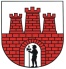 Urząd Miejski w SulejowieBiuro Obsługi Mieszkańców  ul. Konecka 42,  97-330 Sulejów   tel. 44 6102 509Karta usługi NrBOM.XXIX.(1).20ZGŁOSZENIE NIEUPRAWNIONEGO WYKORZYSTANIA           DANYCH OSOBOWYCHZGŁOSZENIE NIEUPRAWNIONEGO WYKORZYSTANIA           DANYCH OSOBOWYCHZGŁOSZENIE NIEUPRAWNIONEGO WYKORZYSTANIA           DANYCH OSOBOWYCHOpracował/a – urzędnik……………………………Data: ………………..Zaakceptował/a pod wzg. merytorycznym  – kierownik…………………………………………Data: ………………..Konsultacja – radca prawny………………………………………….Data: ………………..Zaakceptował/a – z-ca Burmistrza…………………………………………Data: ………………..Zatwierdził/a –Burmistrz…………………………………Data: ………………..